Муниципальное автономное общеобразовательное учреждение«Средняя общеобразовательная школа п. Демьянка»Уватского муниципального района   АДАПТИРОВАННАЯ РАБОЧАЯ ПРОГРАММА ДЛЯ ОБУЧАЮЩИХСЯС УМСТВЕННОЙ ОТСТАЛОСТЬЮ(ВАРИАНТ 1)ПО ПРЕДМЕТУ «ЧТЕНИЕ»2 КЛАСССоставитель: Заар Л.П.Учитель начальных классов2021-2022 учебный годПояснительная запискаПрограмма разработана на основе:Федерального государственного образовательного стандарта;Адаптированной основной общеобразовательной программы образования обучающихся с умственной отсталостью (интеллектуальными нарушениями) (вариант 1) МАОУ СОШ п. Демьянка;Федерального перечня учебников, утвержденных (допущенных) к использованию в образовательном процессе в образовательных учреждениях, реализующих АООП для обучающихся с умственной отсталостью (интеллектуальными нарушениями) (вариант 1);Учебного плана МАОУ СОШ п. Демьянка.Программа рассчитана  на  4 часа в неделю, 140 часов в год. Рабочая программа ориентирована на учебник "Чтение" 2 класс (в двух частях)  для  общеобразовательных организаций, реализующих адаптированные основные общеобразовательные программы, авторы С.Ю.Ильина, А.К.Аксенова, Т.М.Головкина, М.И.Шишкова,  М. "Просвещение", 2019г.  Рекомендовано Мин. образования и науки РФ.	Цель: направленность уроков чтения на социализацию личности умственно отсталого ребёнка на коррекцию и развитие речемыслительных способностей детей, на формирование эмоционального отношения к действительности и нравственных позиций поведения.Задачи:• воспитание у детей интереса к уроку чтения и к чтению как процессу;• формирование у них техники чтения: правильного (без искажения звукового состава слов и с правильным ударением) и выразительного чтения, обеспечение постепенного перехода от послогового чтения к чтению целым словом формирование у детей навыков сознательного чтения: читать доступный пониманию текст вслух, шёпотом, а затем и про себя, осмысленно воспринимать содержание прочитанного, сопереживать героям произведения, давать оценку их поступкам во время коллективного анализа;• развитие у них умения общаться на уроке чтения: отвечать на вопросы учителя, спрашивать одноклассников о непонятных словах, делиться впечатлениями о прочитанном, дополнять пересказы текста, рисовать к тексту словесные картинки, коллективно обсуждать предполагаемый ответ.В основе расположения произведений в книгах для чтения лежит тематический принцип. В каждом последующем продолжается и расширяется заявленная в предыдущем классе тематика, тем самым обеспечивается концентричность расположения учебного материала, создающая условия для пошагового расширения знаний и представлений, для регулярного повторения ранее усвоенных тем. Обучение чтению во 2 классе начинается с послебукварного периода. Задачи этого этапа: закреплять навыки плавного послогового чтения ранее усвоенных слоговых структур, учить читать новые слоговые структуры в словах, совершенствовать звуко - буквенный анализ отдельных слов.	Постоянное внимание уделять формированию навыка правильного чтения, которым дети с нарушением интеллекта овладевают с большим трудом в силу особенностей психического развития, что затрудняет понимание содержания прочитанного и тормозит развитие темпа чтения. Переход на более совершенные способы чтения вслух осуществляется постепенно и проходит ряд этапов от аналитического (слогового) чтения к синтетическому (целым словом).Форма организации образовательного процесса.Основной, главной формой организации учебного процесса является урок. В процессе обучения школьников целесообразно использовать следующие методы и приемы:словесный метод (рассказ, объяснение, беседа, работа с учебником);наглядный метод (метод иллюстраций, метод демонстраций);практический метод (упражнения, практическая работа);репродуктивный метод (работа по алгоритму);коллективный, индивидуальный;творческий метод;I. Планируемые предметные результаты освоения обучающимися предмета «Чтение».Предметные результатыМинимальный уровень:- осознанное и правильное чтение текст вслух по слогам и целыми словами;- пересказ содержания прочитанного текста по вопросам;- участие в коллективной работе по оценке поступков героев и событий;- выразительное чтение наизусть 5-7 коротких стихотворений.Достаточный уровень:- чтение текста после предварительного анализа вслух целыми словами (сложные по семантике и структуре слова ― по слогам) с соблюдением пауз, с соответствующим тоном голоса и темпом речи;- ответы на вопросы учителя по прочитанному тексту;- определение основной мысли текста после предварительного его анализа;- чтение текста молча с выполнением заданий учителя;- определение главных действующих лиц произведения; элементарная оценка их поступков;- чтение диалогов по ролям с использованием некоторых средств устной выразительности (после предварительного разбора);- пересказ текста по частям с опорой на вопросы учителя, картинный план или иллюстрацию;- выразительное чтение наизусть 7-8 стихотворений.Личностные результаты1) осознание себя как гражданина России; формирование чувства гордости за свою Родину; 2) воспитание уважительного отношения к иному мнению, истории и культуре других народов; 3) сформированность адекватных представлений о собственных возможностях, о насущно необходимом жизнеобеспечении; 4) овладение начальными навыками адаптации в динамично изменяющемся и развивающемся мире; 5) овладение социально-бытовыми навыками, используемыми в повседневной жизни; 6) владение навыками коммуникации и принятыми нормами социального взаимодействия; 7) способность к осмыслению социального окружения, своего места в нем, принятие соответствующих возрасту ценностей и социальных ролей; 8) принятие и освоение социальной роли обучающегося, проявление социально значимых мотивов учебной деятельности; 9) сформированность навыков сотрудничества с взрослыми и сверстниками в разных социальных ситуациях; 10) воспитание эстетических потребностей, ценностей и чувств; 11) развитие этических чувств, проявление доброжелательности, эмоционально-нравственной отзывчивости и взаимопомощи, проявление сопереживания к чувствам других людей; 12) сформированность установки на безопасный, здоровый образ жизни, наличие мотивации к творческому труду, работе на результат, бережному отношению к материальным и духовным ценностям;    13) проявление готовности к самостоятельной жизни.II. Содержание учебного предмета, курса.Небольшие по объему произведения, отрывки из произведений о жизни детей в школе, об обязанностях и делах школьников; о хороших и плохих поступках детей; о дружбе и товарищеской взаимопомощи; о семье; о труде взрослых; об участии в домашнем труде детей; о знаменательных событиях; об изменениях в природе, о жизни животных и растений в разное время года.Навыки чтения      Составление и чтение слов со сходными по звучанию и артикуляции звуками, со стече-нием согласных, с разделительными ь и ъ знаками.
      Осознанное, правильное чтение слов по слогам. Постепенный переход к чтению целыми словами. Соблюдение при чтении интонации в соответствии со знаками препинания.Ответы на вопросы по содержанию прочитанного в связи с рассматриванием иллюстраций к тексту, картин; нахождение в тексте предложений для ответа на вопросы; элементарная оценка прочитанного.      Пересказ содержания прочитанного по вопросам учителя с постепенным переходом к самостоятельному пересказу, близкому к тексту.
Разучивание по учебнику или с голоса учителя коротких стихотворений, чтение их перед классом.Внеклассное чтение      Развитие интереса к книгам. Знакомство с доступными детскими книгами в чтении учителя; рассматривание читаемой книги, правильное называние книги, автора; ответы на вопросы: о ком она, о чем в ней рассказывается?ПЕРВОЕ ПОЛУГОДИЕСодержание чтения: короткие рассказы, стихотворения и загадки о жизни детей в семье, в школе, о школьных обязанностях, о временах года, о жизни животных и др.Примерные лексические темы: «Осень пришла – в школу пора!», «Почитаем - поиграем», «В гостях у сказки», «Животные рядом с нами», «Ой ты, зимушка-зима!».Техника чтения. Плавное чтение по слогам, без искажения звукового состава небольших, простых по содержанию и структуре слов и предложений, рассказов и стихотворений, тексты которых даны в послоговой разбивке.                                                  Чтение слогов и слов, включенных в таблицы, для закрепления и дифференциации слоговых структур, пройденных в первом классе:- слогов и слов со стечение согласных;- слогов и слов с оппозиционными звуками;- слогов и слов с разделительными ь и ъ;- слогов и слов со сходными буквенными знаками.     Совершенствование звуковой культуры речи: закрепление правильного звукопроизношения, развитие четкой дикции на основе чтения слоговых структур и выполнения специальных упражнений; выразительное произнесение чистоговорок и коротких стихотворений вместе с учителем.         Сознательное чтение. Ответы на вопросы по содержанию текста. Выборочное чтение слов и предложений по заданию учителя. Соотнесение слов и предложений с иллюстративным материалом.                                                                                                                                                                                                                                                                                                 Разучивание небольших загадок, потешек и стихотворений с голоса учителя; воспроизведение их в игровой ситуации.ВТОРОЕ ПОЛУГОДИЕ           Содержание чтения: небольшие по объемы произведения устного народного творчества: сказки и отрывки из них, игровые песни; рассказы  и стихотворения русских и зарубежных авторов на темы, связанные с жизнью и бытом детей, с окружающей их природой, с решением морально-этических проблем.Примерные лексические темы: «Что такое хорошо и что такое плохо», «Весна идёт!», «Чудесное рядом», «Лето красное».Техника чтения.  Чтение без искажения звукового состава слов с правильным ударением в них.     Плавное чтение по слогам с постепенным переходом на чтение целыми словами двусложных слов с простыми слоговыми структурами. Предварительное чтение трудных слов текста (речевая зарядка).       Соблюдение интонации конца предложения и пауз между предложениями.       Выразительное чтение наизусть коротких стихотворений по образцу учителя. Сознательное чтение. Прослушивание текста с установкой на адекватное эмоциональное восприятие (кто из героев понравился; какой рассказ по настроению - веселый или грустный; что было страшного в рассказе и т.д.). Знакомство с новыми словами с опорой на наглядные средства.Ответы на вопросы по содержанию прочитанного. Нахождение в тексте предложений, подтверждающих правильность ответа. Установление с помощью учителя простых смысловых связей между событиями и поступками героев. Соотнесение предложений и абзацев текста с иллюстративным материалом.Элементарная оценка прочитанного: хороший или плохой поступок, хорошее или плохое событие (почему?). Опора в оценке на собственный опыт. Соотнесение содержания рассказа и его заглавия.  Использование подсказывающих вопросов для выяснения главной мысли произведения («Хорошо или плохо поступили мальчики? Почему?» и т.д.).Развитие речи. Выработка умения правильно строить предложения при ответе на вопросы. Правильное интонирование предложений по образцу учителя. Передача содержания произведения по вопросам учителя или по заданиям в книге для чтения. Пересказ с опорой на картинно-символический план к каждому предложению, на серию сюжетных картинок или меловой рисунок на доске. Разучивание небольших стихотворений с голоса учителя, выразительное их чтение по подражанию.Внеклассное чтение. Чтение детских книг с учителем с обязательным рассматриванием иллюстраций. Запоминание названия книги, ее автора и основного содержания книги. Самостоятельное чтение книг из классной библиотечки. Мотивация самостоятельного чтения: предоставление выбора книги по желанию ученика, организация игры с наглядным окружением ее результатов, драматизация прочитанного, участие в праздниках детской книги.III. Тематическое планирование.Календарно – тематическое планирование.1 четверть2 четверть3 четверть4 четвертьРассмотренона методическом совете школыПротокол №4 от 27.12.2021г.Согласовано заместитель директора по УВР 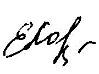 Е. А. Лавриненко от 28.12.2021г.Утвержденоприказом № 521 от 29.12.2021 г.Директор МАОУ СОШ п. ДемьянкаИ.Н. Кожина№ Наименованиеразделов и темОбщее количество часов на изучениеКоличество контрольных работ Количество самостоятельных и практических работ1Осень пришла – в школу пора!152Почитаем - поиграем.73В гостях у сказки.134Животные рядом с  нами.135Ой ты, зимушка-зима!176Что такое хорошо и что такое плохо.187Весна идёт!218Чудесное рядом.139Лето красное!710Внеклассное чтение.5              Итого:              Итого:129№п/п Раздел.       Тема урока.Кол-во часовДата Стр. учебникаПримечаниеОсень пришла – в школу пора!"Кончилось лето".101.09.20203По В. Голявкину "Все куда-нибудь идут".103.09. 20205По В. Голявкину "Первый урок".104.09. 20206По В. Голявкину "Мы рисуем".107.09. 20207Я. Аким "Грибной лес".108.09. 20208-9По В. Дуроау "Слон Бэби".110.09. 202010Б. Заходер "Птичья школа".111.09. 202011По Н. Сладкову "Осенние подарки".114.09.202012-13 По Н. Сладкову "В парке".115.09. 202014-15М. Ивенсен «Падают, падают листья».117.09. 202016По В. Корабельникову "Осенний лес".118.09. 202017По К. Ушинскому "Всякой вещи свое место".121.09. 202018Д. Летнева "Хозяин в доме".122.09. 202019-20По В. Голявкину "Зачем дети ходят в школу?".124.09. 202021По А. Тумбасову "Серый вечер".125.09. 202022-23Внеклассное чтение по творчеству Г. Скребицкого.128.09. 202017.Почитаем-поиграем. По А. Шибаеву "Одна буква".129.09. 20202518.А. Усачев "Слоги".101.10. 202026-2719.По  С. Иванову "Дразнилка".102.10. 202028-2920.К. Чуковский "Черепаха".105.10. 20203021.Дж. Ривз "Шумный Бах-Бах".106.10. 202031-3222.Загадки. Доскажи словечко. Кто квакает, кто крякает, а кто каркает.108.10. 202033-3523.Итоговый урок по теме: "Почитаем-поиграем".109.10.202036-3724.В гостях у сказки.Русская народная сказка "Лиса и волк".112.10. 202038-3925.Русская народная сказка "Гуси и лиса".113.10. 202040-4126.Русская народная сказка "Лиса и козел".115.10. 20204227.По Л. Толстому "Мышка вышла погулять".116.10. 20204328.Литовская сказка "Волк и баран".119.10. 202044-4529.По С. Прокофьевой "Сказка о том, как зайцы испугали серого волка".120.10. 20204630.Литовская сказка "Рак и ворона".122.10. 20204731.Казахская сказка "Заяц и черепаха".123.10. 202048-49№п/п Раздел.       Тема урока.Кол-во часовДата Стр. учебникаПримечание32.Мордовская сказка "Благодарный медведь".105.11.20205033.Якутская сказка "Как белка и заяц друг друга не узнавали".106.11.202051-5234.Армянская сказка "Волк и ягненок".109.11.20205335.Русская народная сказка "Умей обождать!".110.11.202054-5536.Итоговый урок по теме: "В гостях у сказки".112.11.202056-5737.Внеклассное чтение «Русские народные сказки».113.11.202038.Животные рядом с нами.Индийская сказка "Умная собака".116.11.202058-5939.По Э. Шиму " Я домой пришла! ".117.11.202060-6140.Русская народная присказка "Лошадка".119.11.20206241По Е. Чарушину "Кролики".120.11.20206342.Е. Лифшиц "Баран".123.11.202064-6543.По Б. Житкову "Храбрый утенок".124.11.20206644.По Э. Шиму "Все умеют сами".126.11.20206745.М. Бородицкая "Котенок".127.11.20206846.По В. Сутееву "Три котенка".130.11.202070-7147.По К. Ушинскому "Петушок с семьей".101.12.20207248.По К. Ушинскому "Упрямые козлята".103.12.20207349.В. Лифшиц "Пес".104.12.20207450.Итоговый урок по теме: "Животные рядом с нами".107.12.20207551.Внеклассное чтение. Книги о животных.108.12.202052.Ой ты, зимушка – зима!Я. Аким "Первый снег".110.12.202076-7753.По Э. Киселевой "Большой снег".111.12.20207854.По Н. Калининой "Снежный колобок".114.12.20207955.По С. Вангели "Снеговик-новосел".115.12.202080-8156.По Е. Швендеру "Воробьишкин домик".117.12.202082-8357.Г. Галина "Зимние картинки".118.12.20208458.Е. Самойлова "Миша и Шура".121.12.20208559.Ш. Галиев "Купили снег".122.12.20208660.По Г. Юдину "Буратиний нос".124.12.20208761.И. Токмакова "Живи, елочка!".125.12.202088№п/пРаздел.       Тема урока.Кол-во часовДата Стр. учебникаПримечание62.По В. Сутееву "Про елки".110.018963.По В. Голявкину "Коньки купили не напрасно".111.0190-9164.По М. Пляцковскому "Ромашки в январе".113.0192-9365.Русская народная сказка "Мороз и заяц".19466.Литовская песенка "Вьюга".19567.По Г. Скребицкому "На лесной полянке".196-9768.Итоговый урок по теме: " Ой ты, зимушка – зима!".198-9969.Внеклассное чтение. Рассказы о зиме.170.Что такое хорошо и что такое плохо.По А. Митту «Коля заболел».1371.Д. Летнёва «Подружки рассорились».1472.По В. Голявкину «Вязальщик».1573.Г. Ладонщиков «Самокат».16-774.По Э.Киселёвой «Скамейка, прыгуны-гвоздики и Алик».18-975.По Е.Пермяку «Торопливый ножик».11076.По В. Сухомлинскому «Вьюга».11177.По И. Бутмину «Трус».112-1378.По В. Голявкину «Как я под партой сидел».11479.Б. Заходер «Петя мечтает».11580.По В. Витка «Мёд в кармане».116-1781.По В. Донниковой «Канавка».11882.Узбекская сказка «Назло Солнцу».11983.А. Барто «Мостки». 120-2184.По М. Дружининой «Песенка обо всём».12285.Л. Квитко «Лемеле хозяйничает».12386.По И. Туричину «Неряха». 124-2587.Итоговый урок по теме: «Что такое хорошо и что такое плохо».126-2788.Весна идёт!«Если снег повсюду тает».12889.Я. Аким «Март».12990.По Ю. Ковалю «Невидимка».130-3191.В. Берестов «Праздник мам».132-3392.По В. Драгунскому «Подарок к празднику».13493.Бурятская сказка «Снег и заяц».13594.Г. Ладонщиков «Помощники весны».13695.По М. Пришвину «Лягушонок».13796.Г.  Ладонщиков «Весна». 13897.По Е. Чарушину «Барсук». 13998.С.  Маршак «Весенняя песенка».14099.По И. Соколову-Микитову «На краю леса». 141№п/пРаздел.       Тема урока.Кол-во часовДатаСтр. учебникаПримечание   100.По В. Голявкину «Подходящая вещь».142101.М. Пляцковский «Деньки стоят погожие». 144102.По С. Козловскому «Ручей и камень».145103.По С. Козлову «Как птицы лису проучили». 146-47104.По Т. Шарыгиной «Вкусный урок».148-49105.С.  Косенко «Почему скворец весёлый?». 150106.Э. Шим «Храбрый птенец».151107.По М. Брыкову «Кому пригодилась старая Митина шапка».152-53108.Итоговый урок по теме: «Весна идёт!».154-55109.Внеклассное чтение. Пословицы, поговорки, загадки о весне.1110.Чудесное рядом.По Г. Цыферову «Лосёнок».156111.О. Дриз «Игра».157112.Г. Цыферов «Удивление первое».158-59113.По Г. Снегирёву «Осьминожек».160114.По С. Козлову «Друзья».161115.По С. Козлову «Необыкновенная весна».162-63116.Э.  Мошковская «Не понимаю».164117.По Г. Скребицкому «Кот Иваныч».165118.По М. Пришвину «Золотой луг».166-67119.По В. Бианки «Неродной сын».168-69120.Ю. Кушак «Подарок».170121.Я. Тайц «Всё здесь».171122.По В. Бианки «Небесный слон».172-75123.Лето красное«Ярко солнце светит». Проверка техники чтения за год.175124.По И. Соколову-Микитову «Светляки».176-77125.По Г. Цыферову «Петушок и солнышко».178-79126.И. Гамазкова «Прошлым летом». С.Махотин «Поход».180-81127.По. Е. Пермяку «Раки».182-83128.В. Викторов «В гости к лету». И. Мазнин «Отчего так много света?».184-85129.Итоговый урок по теме: «Лето красное».186